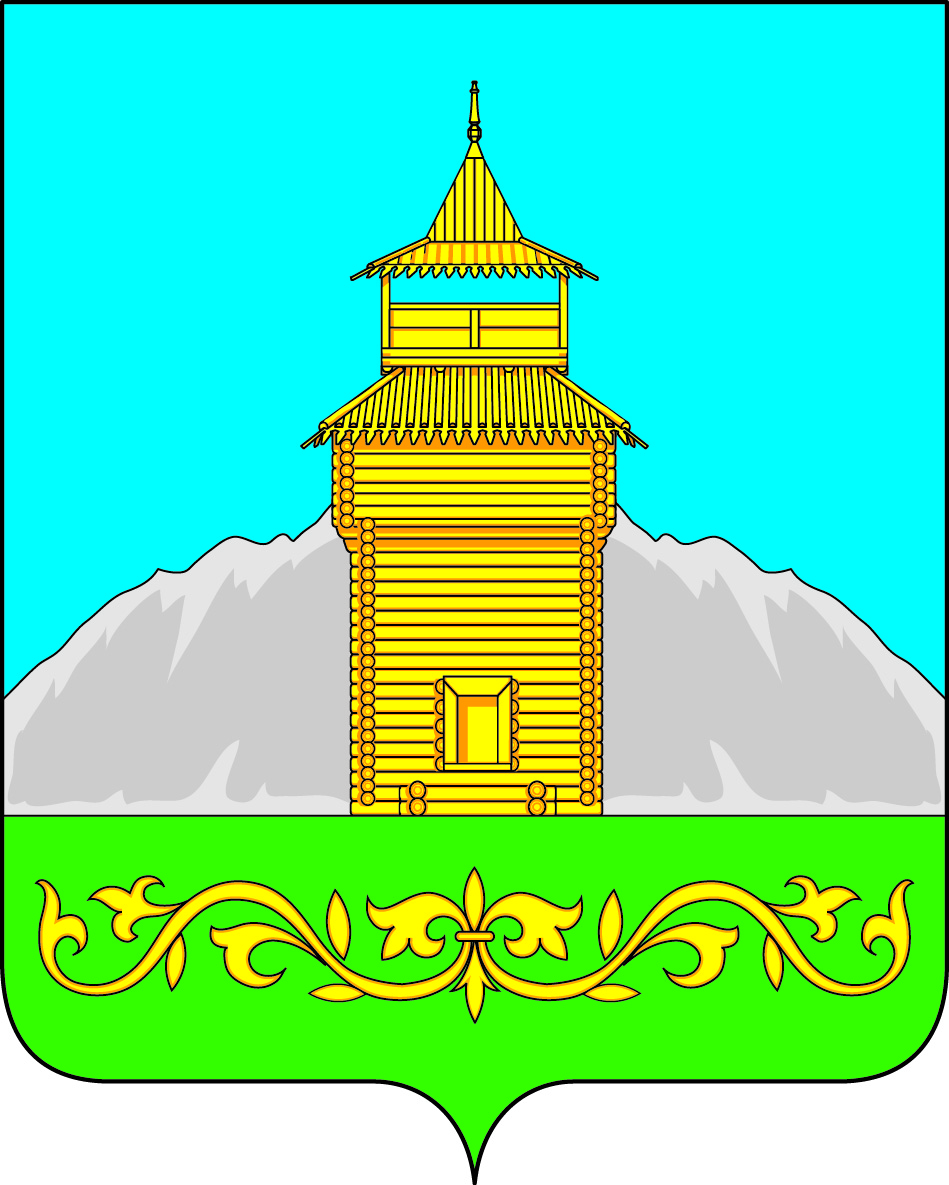 Российская Федерация                                Республика ХакасияСовет депутатов Таштыпского сельсовета                                                                          РЕШЕНИЕ                                               	« 23 »  мая  2019 г.                                        с. Таштып                                                 №  81О протесте  Прокуратура Таштыпского района № 7-4-2019 от 26.04.2019 года на пункт 1 абзаца 1  статьи 8  « О бюджете Таштыпского сельсовета на 2019  год и на плановый период 2020 и 2021 годов»,  утвержденного  Советом  депутатов Таштыпского сельсовета № 64 от 25.12.2018 г. (с изменениями)В соответствии с приказом Министерства финансов Российской Федерации  № 65-н  от 01. 07. 2013  года  «Об утверждении указаний о порядке применения бюджетной классификации Российской Федерации»;  п. 7 ч. 1 ст. 33  Устава  муниципального образования Таштыпский сельсовет  от 21 февраля 2006 года,  Положением о бюджетном процессе  Таштыпского  сельсовета, Совет  депутатов Таштыпского сельсовета   РЕШИЛ:1.  Протест Прокуратура Таштыпского района № 7-4-2019 от 26.04.2019 года,  на пункт 1 абзаца 1 статьи 8  « О бюджете Таштыпского сельсовета на 2019  год и на плановый период 2020 и 2021 годов», утвержденного Советом депутатов Таштыпского сельсовета № 64 от 25.12.2018 г. (с изменениями) удовлетворить.2.Часть  1 статьи 8 дополнить пунктом 4 следующего содержания:	4) при условии перераспределения расходов внутри раздела расходов (как однородных расходов, определенных одной целью), либо в пределах одной программы.3.  Контроль за исполнением данного решения возложить на постоянную комиссию по бюджету, финансам и экономической политике (М.Н. Крысенко).4. Настоящее решение направить на подписание главе Таштыпского сельсовета5. Решение вступает в силу с момента его опубликования (обнародования).Глава Таштыпского сельсовета                                                                  Р.Х. Салимов